                        泉州七中高二年上学期期末模拟试卷（一）2020.1.6一、选择题（共12题。其中1~10题为单选题，11、12题为不定项选择题。）1．已知a是实数，是纯虚数，则a等于(　　)A．1  	B．－1C.  	D．－答案　A解析　＝＝是纯虚数，则a－1＝0，a＋1≠0，解得a＝1.2.样本中共有五个个体，其值分别为a,0,1,2,3.若该样本的平均数为1，则样本方差为(　　)A.  B.  C.  D.2答案　D解析　∵样本的平均数为1，即×(a＋0＋1＋2＋3)＝1，∴a＝－1.∴样本方差s2＝×[(－1－1)2＋(0－1)2＋(1－1)2＋(2－1)2＋(3－1)2]＝2.3.为了调查某厂2 000名工人生产某种产品的能力，随机抽查了20位工人某天生产该产品的数量，产品数量的分组区间为[10,15)，[15,20)，[20,25)，[25,30)，[30,35]，频率分布直方图如图所示.工厂规定从生产低于20件产品的工人中随机地选取2位工人进行培训，则这2位工人不在同一组的概率是(　　)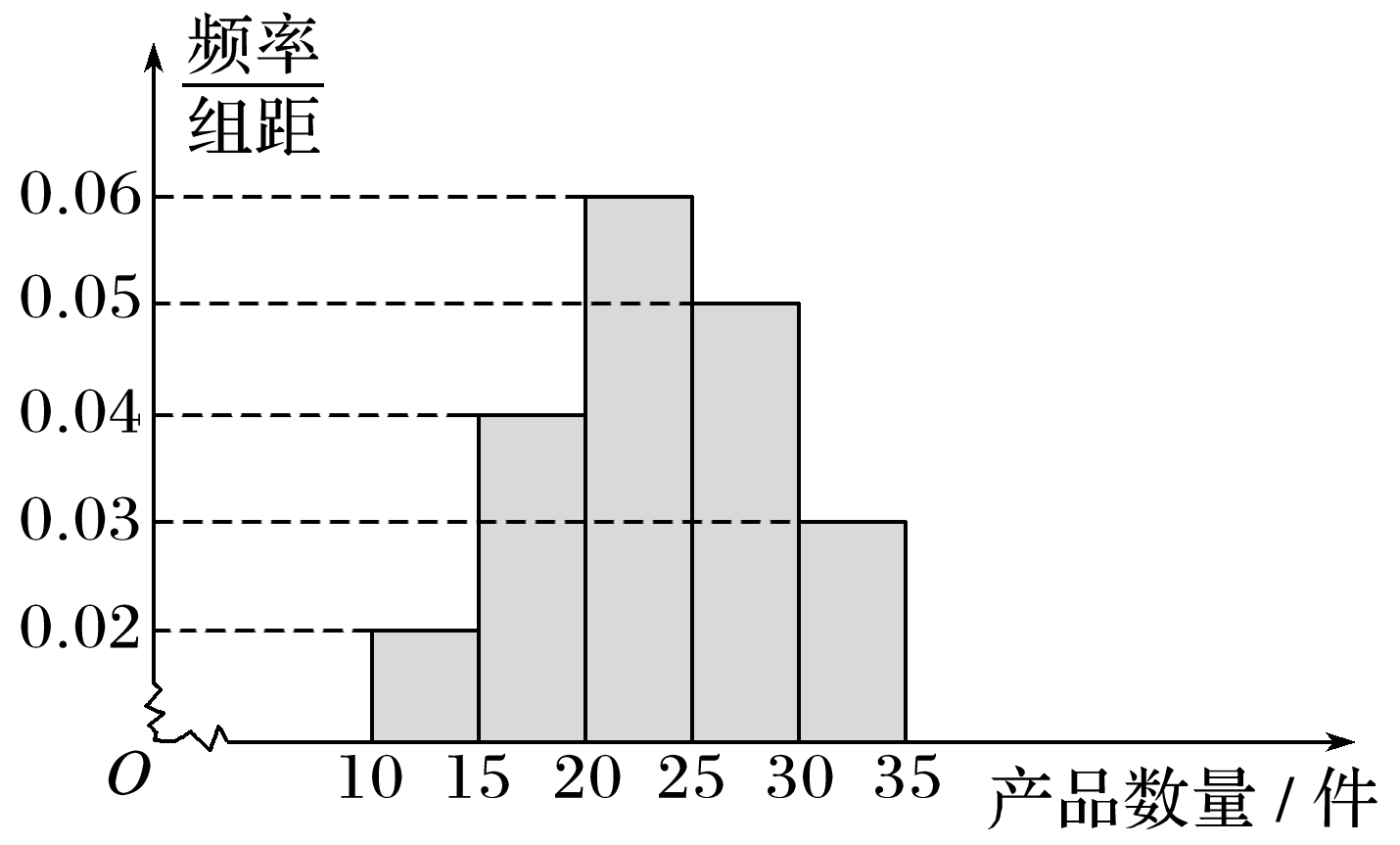 A.  B.  C.  D.答案　C解析　根据频率分布直方图，可知产品件数在[10,15)，[15,20)内的人数分别为5×0.02×20＝2,5×0.04×20＝4.设生产产品件数在[10,15)内的2人分别是A，B，生产产品件数在[15,20)内的4人分别为C，D，E，F，则从生产低于20件产品的工人中随机地选取2位工人的结果有(A，B)，(A，C)，(A，D)，(A，E)，(A，F)，(B，C)，(B，D)，(B，E)，(B，F)，(C，D)，(C，E)，(C，F)，(D，E)，(D，F)，(E，F)，共15种.2位工人不在同一组的结果有(A，C)，(A，D)，(A，E)，(A，F)，(B，C)，(B，D)，(B，E)，(B，F)，共8种.故选取的2位工人不在同一组的概率为.4．从集合{1,2,3，…，11}中任意取两个元素作为椭圆＋＝1方程中的m和n，则能组成落在矩形区域B＝{(x，y)||x|<11，|y|<9}内的椭圆的个数是(　　)A．43  	B．72C．86   	D．90答案　B解析　根据题意，m是不大于10的正整数，n是不大于8的正整数．但是当m＝n时，＋＝1是圆而不是椭圆．先确定n，n有8种可能，对每一个确定的n，m有10－1＝9种可能．故满足条件的椭圆有8×9＝72(个)．5．分配4名水暖工去3户不同的居民家里检查暖气管道．要求4名水暖工都分配出去，且每户居民家都要有人去检查，那么分配的方案共有(　　)A．A种  	B．AA种C．CA种  	D．CCA种答案　C解析　先将4名水暖工选出2人分成一组，然后将三组水暖工分配到3户不同的居民家，故有CA种．6．计划展出10幅不同的画，其中1幅水彩画、4幅油画、5幅国画，排成一列，要求同一品种的画必须连在一起，并且水彩画不放在两端，那么不同的排列方式的种数为(　　)A．AA  	B．AAAC．CAA  	D．AAA答案　D解析　先把每个品种的画看成一个整体，而水彩画只能放在中间，则油画与国画放在两端有A种放法，再考虑4幅油画本身排放有A种方法，5幅国画本身排放有A种方法，故不同的陈列法有AAA种．7．圆周上有8个等分圆周的点，以这些等分点为顶点的锐角三角形或钝角三角形的个数是(　　)A．16  B．24  C．32  D．48答案　C解析　圆周上8个等分点共可构成4条直径，而直径所对的圆周角是直角，又每条直径对应着6个直角三角形，共有CC＝24(个)直角三角形，锐角三角形或钝角三角形的个数为C－CC＝32(个)．8．将18个参加青少年科技创新大赛的名额分配给3所学校，要求每所学校至少有1个名额且各校分配的名额互不相等，则不同的分配方法种数为(　　)A．96  B．114  C．128  D．136答案　B解析　先用隔板法把18个元素形成的除两边以外的17个空中放上2个隔板有C＝136种方法，再减去名额相等的情况(1,1,16)，(2,2,14)，(3,3,12)，(4,4,10)，(5,5,8)，(6,6,6)，(7,7,4)，(8,8,2)，共有7C＋1＝22种方法，∴不同的分配方法种数为136－22＝1149．已知函数f(x)＝x2＋cos x，f′(x)是函数f(x)的导函数，则f′(x)的图象大致是(　　)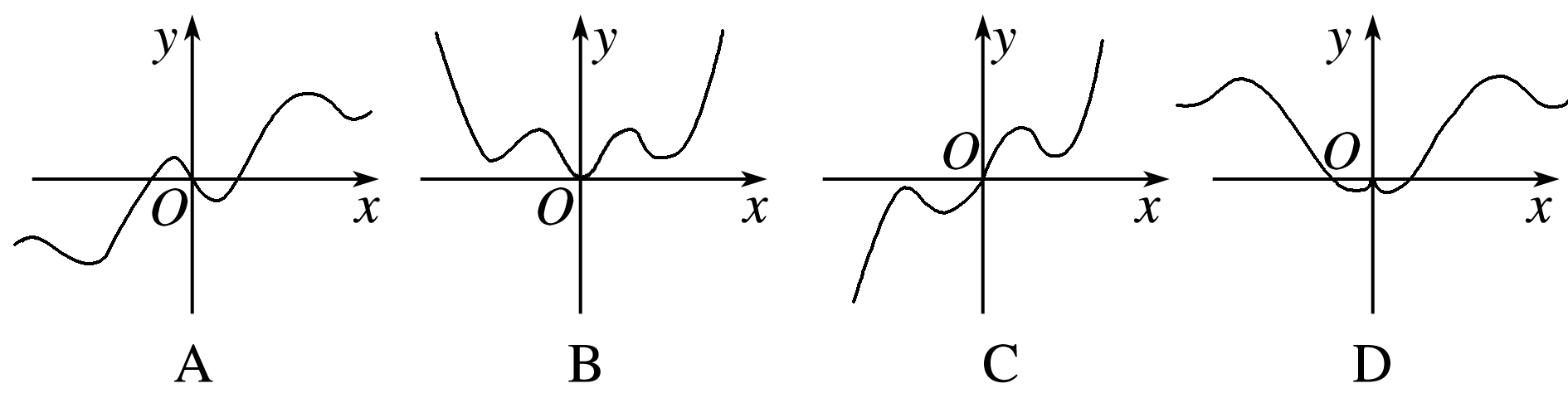 答案　A解析　由于f(x)＝x2＋cos x，∴f′(x)＝x－sin x，∴f′(－x)＝－f′(x)，故f′(x)为奇函数，其图象关于原点对称，排除B和D，又当x＝时，f′＝－sin ＝－1<0，排除C，故选A.10．已知f(x)＝ax3＋bx2＋x(a，b∈R且ab≠0)的图象如图所示，若|x1|>|x2|，则有(　　)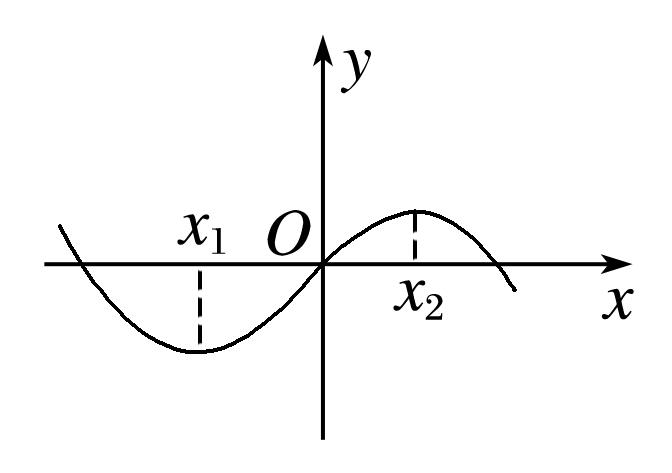 A．a>0，b>0B．a<0，b<0C．a<0，b>0D．a>0，b<0答案　B解析　由f(x)的图象易知f(x)有两个极值点x1，x2，且x＝x1时有极小值，∴f′(x)＝3ax2＋2bx＋1的图象如图所示，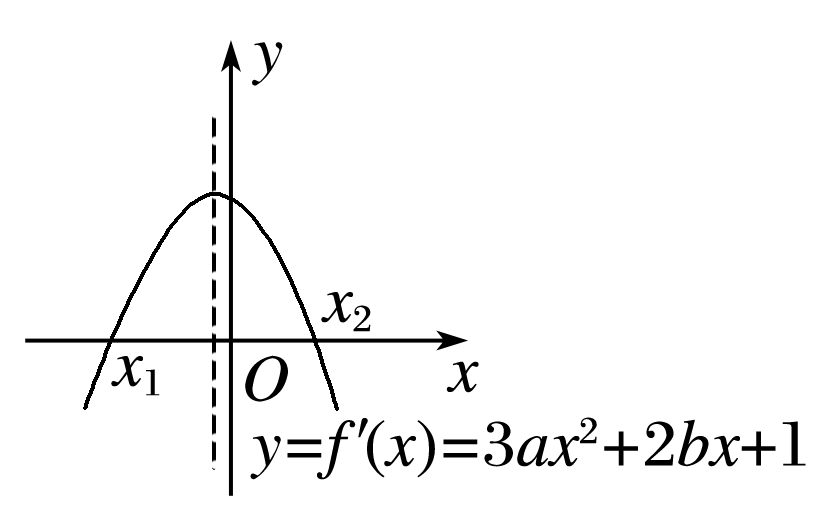 ∴a<0.又|x1|>|x2|，∴－x1>x2，∴x1＋x2<0，即x1＋x2＝－<0，∴b<0.11．给出下列四个结论：①命题“∃x∈R，x2－x>的否定是“∀x∈R，x2－x≤；②“若am2<bm2，则a<b”的逆命题为真；③函数f(x)＝x－sinx(x∈R)有3个零点；④对于任意实数x，有f(－x)＝－f(x)，g(－x)＝g(x)，且x>0时，f′(x)>0，g′(x)>0，则x<0时f′(x)>g′(x)．其中正确结论的序号是________．A①      B②        C③      D④解析：显然①正确；而②的逆命题为“若a<b，则am2<bm，当m2＝0时不成立，故②不正确；③中f′(x)＝1－cosx≥0，∴f(x)在R上为单调增函数．∴在R上有且仅有一个零点，故③不正确；对于④由已知f(x)为奇函数，又在(0，＋∞)时f′(x)>0，∴f(x)在(0，＋∞)上为增函数．∴在x<0时亦为增函数，∴f′(x)>0，同理g(x)在(－∞，0)上为减函数，∴x<0时g′(x)<0，因此f′(x)>g′(x)，故④正确．答案：AD12．已知两点A(1，－2)，B(－4，－2)及下列四条曲线：①4x＋2y＝3　②x2＋y2＝3　③x2＋2y2＝3  ④x2－2y2＝3其中存在点P，使|PA|＝|PB|的曲线有(　　)A．①				 B．②C．③ 				 D．④解析：易知线段AB的垂直平分线l的方程为x＝－，画图知与直线l有公共点的曲线有①②③.答案：ABC二、填空题（共4题）13.将参加数学竞赛的1 000名学生编号如下：0001,0002，…，1000，打算从中抽取一个容量为50的样本，按系统抽样的方法分成50个部分，从第一部分随机抽取一个号码为0015，则第40个号码为________.答案　0795解析　根据系统抽样方法的定义，得第40个号码对应15＋39×20＝795，即得第40个号码为0795.14.如图所示，分别以A，B，C为圆心，在△ABC内作半径为2的扇形(图中的阴影部分)，在△ABC内任取一点P，如果点P落在阴影内的概率为，那么△ABC的面积是________.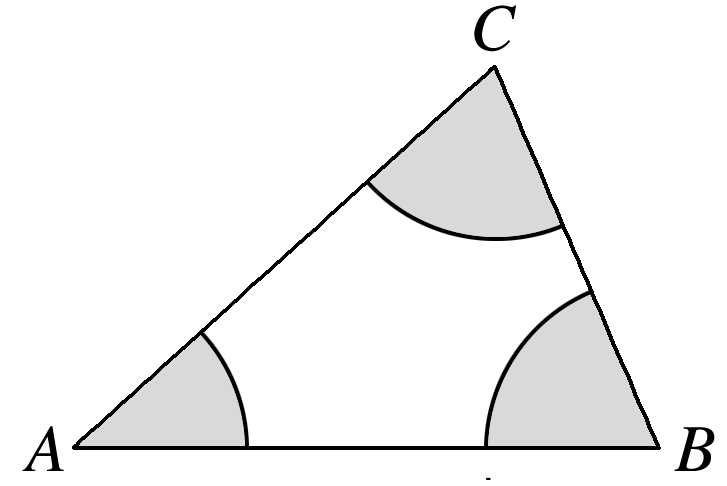 答案　6π解析　由题意可知，阴影部分的扇形面积为一个以2为半径的半圆的面积，所以＝，所以S△ABC＝6π.15．若直线y＝kx＋b是曲线y＝ln x＋2的切线，也是曲线y＝ln(x＋1)的切线，则b＝________.答案　1－ln 2解析　y＝ln x＋2的切线为：y＝·x＋ln x1＋1(设切点横坐标为x1)．y＝ln(x＋1)的切线为：y＝x＋ln(x2＋1)－(设切点横坐标为x2)，∴解得x1＝，x2＝－，∴b＝ln x1＋1＝1－ln 216．(2018·黄冈高二月考)已知F是双曲线－＝1(a>0，b>0)的左焦点，E是双曲线的右顶点，过点F且垂直于x轴的直线与双曲线交于A，B两点，若△ABE是锐角三角形，则该双曲线的离心率e的取值范围为________．答案　(1,2)解析　∵△ABE为等腰三角形，可知只需∠AEF<45°即可，即|AF|<|EF|⇒<a＋c，化简得e2－e－2<0，又e>1，∴1<e<2，∴该双曲线的离心率e的取值范围为(1,2)．三、解答题（共6题）17．已知A＝{x|1<log2x<3，x∈N*}，B＝{x||x－6|<3，x∈N*}．试问：(1)从集合A和B中各取一个元素作直角坐标系中点的坐标，共可得到多少个不同的点？(2)从A∪B中取出三个不同的元素组成三位数，从左到右的数字要逐渐增大，这样的三位数有多少个？解　A＝{3,4,5,6,7}，B＝{4,5,6,7,8}．(1)从A中取一个数作为横坐标，从B中取一个数作为纵坐标，有5×5＝25(个)，而8作为横坐标的情况有5种，3作为纵坐标的情况有4种，故共有5×5＋5＋4＝34(个)不同的点．(2)A∪B＝{3,4,5,6,7,8}，则这样的三位数共有C＝20(个)．18．如图所示，在四棱锥P－ABCD中，底面ABCD是矩形，PA⊥平面ABCD，PA＝AD＝2，AB＝1，BM⊥PD于点M.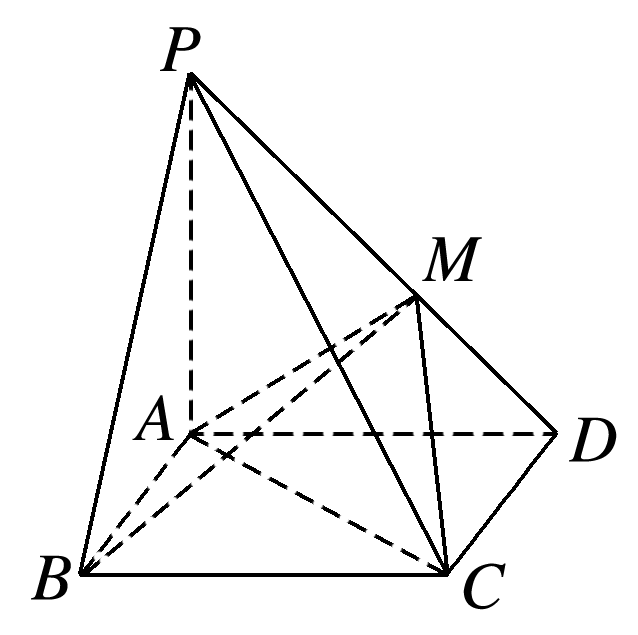 (1)求证：AM⊥PD；(2)求直线CD与平面ACM所成角的余弦值． (1)证明　∵PA⊥平面ABCD，AB⊂平面ABCD，∴PA⊥AB.∵AB⊥AD，AD∩PA＝A，∴AB⊥平面PAD，∵PD⊂平面PAD，∴AB⊥PD.∵BM⊥PD，AB∩BM＝B，∴PD⊥平面ABM.∵AM⊂平面ABM，∴AM⊥PD.(2)解　如图所示，以点A为坐标原点，建立空间直角坐标系Axyz，则A(0,0,0)，P(0,0,2)，B(1,0,0)，C(1,2,0)，D(0,2,0)，M(0,1,1)，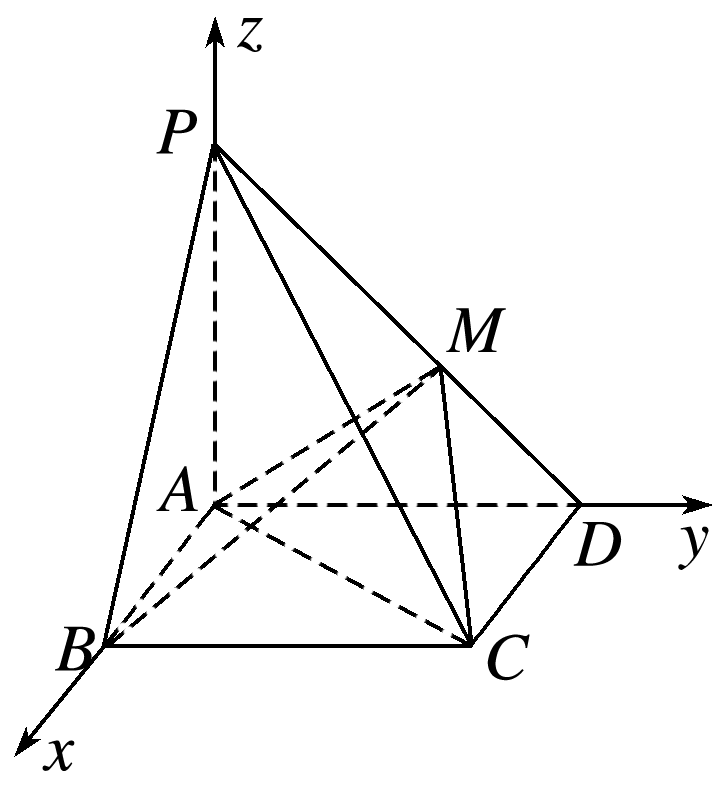 于是＝(1,2,0)，＝(0,1,1)，＝(－1,0,0)．设平面ACM的一个法向量为n＝(x，y，z)，由n⊥，n⊥可得令z＝1，得x＝2，y＝－1，于是n＝(2，－1,1)．设直线CD与平面ACM所成的角为α，则sin α＝＝，cos α＝.故直线CD与平面ACM所成角的余弦值为.19．如图所示，在四棱锥E－ABCD中，四边形ABCD是平行四边形，△BCE是等边三角形，△ABE是等腰直角三角形，∠BAE＝90°，且AC＝BC.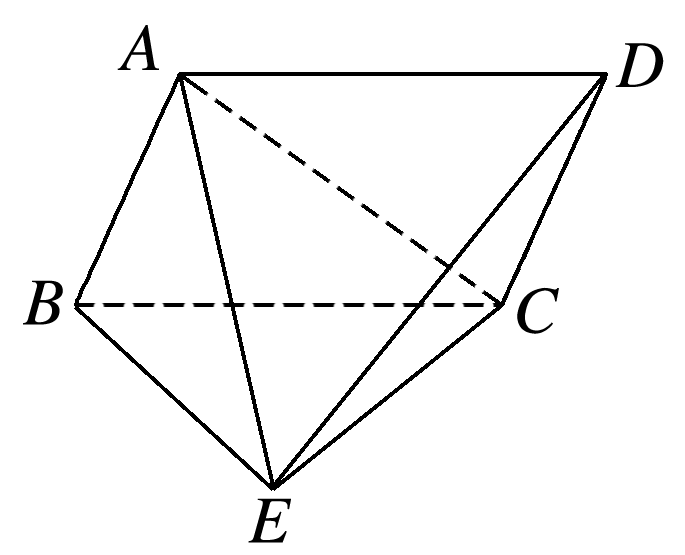 (1)证明：平面ABE⊥平面BCE；(2)求二面角A－DE－C的余弦值． (1)证明　设O为BE的中点，连接AO，CO，易知AO⊥BE，CO⊥BE.设AC＝BC＝2，则AO＝1，CO＝，可得AO2＋CO2＝AC2，所以AO⊥CO.又AO∩BE＝O，所以CO⊥平面ABE.又CO⊂平面BCE，故平面ABE⊥平面BCE.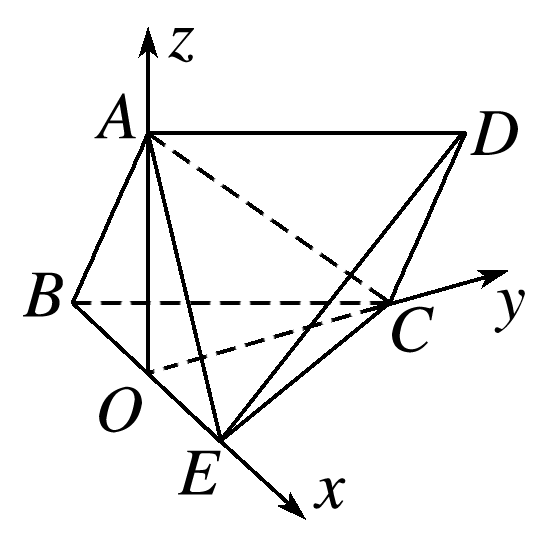 (2)解　由(1)可知AO，BE，CO两两垂直，设OE＝1，以O为坐标原点，OE，OC，OA分别为x，y，z轴建立如图所示的空间直角坐标系Oxyz，则A(0,0,1)，E(1,0,0)，C(0，，0)，易得D(1，，1)．故＝(1，，0)，＝(1,0，－1)，＝(－1，，0)，＝(1,0,1)，设n＝(x1，y1，z1)是平面ADE的法向量，则即令y1＝1，可得n＝(－，1，－)．设m＝(x2，y2，z2)是平面DEC的法向量，则即令y2＝1，可得m＝(，1，－)，则cos〈n，m〉＝＝，易知二面角A－DE－C为锐角，所以二面角A－DE－C的余弦值为.20．已知过抛物线y2＝2px(p>0)的焦点，斜率为2的直线交抛物线于A(x1，y1)，B(x2，y2)(x1<x2)两点，且|AB|＝9.(1)求该抛物线的方程；(2)O为坐标原点，C为抛物线上一点，若＝＋λ，求λ的值．解　(1)直线AB的方程是y＝2，与y2＝2px联立，从而有4x2－5px＋p2＝0，所以x1＋x2＝.由抛物线定义得|AB|＝x1＋x2＋p＝＋p＝9，所以p＝4，从而抛物线方程是y2＝8x.(2)由于p＝4，则4x2－5px＋p2＝0，即x2－5x＋4＝0，从而x1＝1，x2＝4，于是y1＝－2，y2＝4，从而A(1，－2)，B(4,4)，设C(x3，y3)，则＝(x3，y3)＝(1，－2)＋λ(4,4)＝(4λ＋1,4λ－2)，又y＝8x3，即[2(2λ－1)]2＝8(4λ＋1)，即(2λ－1)2＝4λ＋1，解得λ＝0或λ＝2.21．已知椭圆C的中心在原点，焦点在x轴上，离心率为，它的一个顶点恰好是抛物线x2＝4y的焦点．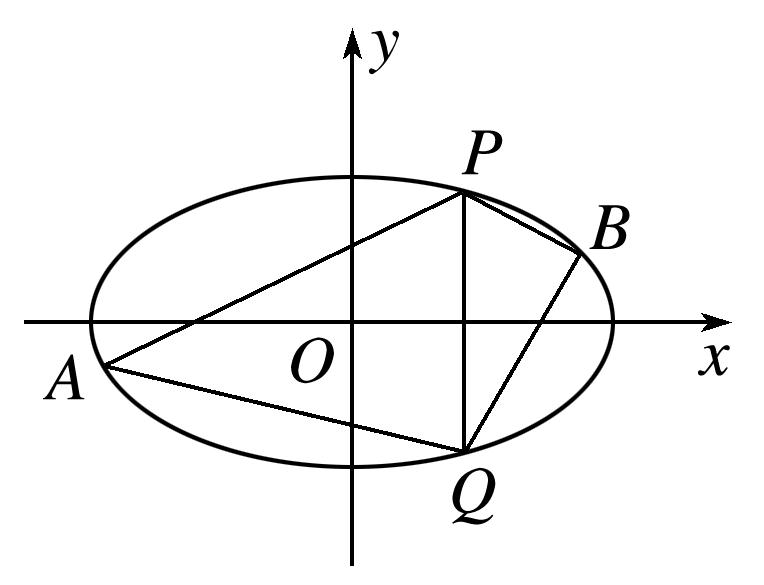 (1)求椭圆C的方程；(2)直线x＝2与椭圆交于P，Q两点，P点位于第一象限，A，B是椭圆上位于直线x＝2两侧的动点．①若直线AB的斜率为，求四边形APBQ面积的范围；②当点A，B运动时，满足∠APQ＝∠BPQ，问直线AB的斜率是否为定值，请说明理由．解　(1)设椭圆C的方程为＋＝1(a>b>0)，由题意可得它的一个顶点恰好是抛物线x2＝4y的焦点(0，)，∴b＝，再根据离心率＝＝＝.求得a＝2.∴椭圆C的方程为＋＝1.(2)①设A(x1，y1)，B(x2，y2)，AB的方程为y＝x＋t，代入椭圆C的方程化简可得，x2＋2tx＋2t2－4＝0，由Δ＝4t2－4(2t2－4)>0，解得－2<t<2.因为A，B位于直线x＝2的两侧，则当x＝2时，x2＋2tx＋2t2－4<0，即4＋4t＋2t2－4<0，解得－2<t<0，利用根与系数的关系可得，x1＋x2＝－2t，x1x2＝2t2－4.在＋＝1中，令x＝2求得，P(2,1)，Q(2，－1)，∴四边形APBQ的面积S＝S△APQ＋S△BPQ＝|PQ||x1－x2|＝×2×|x1－x2|＝|x1－x2|＝＝＝，故四边形APBQ的面积S的范围是(0,4)．②当∠APQ＝∠BPQ时，PA，PB的斜率之和等于0，且斜率均存在．设PA的斜率为k，则PB的斜率为－k，PA的方程为y－1＝k(x－2)，把它代入椭圆方程化简可得(1＋4k2)x2＋8k(1－2k)x＋4(1－2k)2－8＝0.∴x1＋2＝.同理可得，直线PB的方程为y－1＝－k(x－2)，x2＋2＝.∴x1＋x2＝，x1－x2＝－.∴AB的斜率为k＝＝＝＝＝＝.∴AB的斜率为定值，为.22．(12分)已知f(x)＝aln(x－1)，g(x)＝x2＋bx，F(x)＝f(x＋1)－g(x)，其中a，b∈R.(1)若y＝f(x)与y＝g(x)的图象在交点(2，k)处的切线互相垂直，求a，b的值；(2)若x＝2是函数F(x)的一个极值点，x0和1是F(x)的两个零点，且x0∈(n，n＋1)，n∈N，求n；(3)当b＝a－2时，若x1，x2是F(x)的两个极值点，当|x1－x2|>1时，求证：|F(x1)－F(x2)|>3－4ln 2.(1)解　f′(x)＝，g′(x)＝2x＋b，由题意知即解得(2)解　F(x)＝f(x＋1)－g(x)＝aln x－(x2＋bx)，F′(x)＝－2x－b.由题知即解得a＝6，b＝－1，∴F(x)＝6ln x－(x2－x)，F′(x)＝－2x＋1＝.∵x>0，由F′(x)>0，解得0<x<2；由F′(x)<0，解得x>2，∴F(x)在(0,2)上单调递增，在(2，＋∞)上单调递减，故F(x)至多有两个零点，其中x1∈(0,2)，x2∈(2，＋∞)，又F(2)>F(1)＝0，F(3)＝6(ln 3－1)>0，F(4)＝6(ln 4－2)<0，∴x0∈(3,4)，故n＝3；(3)证明　当b＝a－2时，F(x)＝aln x－[x2＋(a－2)x]，F′(x)＝－2x－(a－2)＝，由题意知F′(x)＝0在(0，＋∞)上有两个不同根x1，x2，则a<0且a≠－2，此时F′(x)＝0的两根为－，1，由题意知>1，则＋a＋1>1，a2＋4a>0.又∵a<0，∴a<－4，此时－>2.则F(x)与F′(x)随x的变化情况如下表：∴|F(x1)－F(x2)|＝F(x)极大值－F(x)极小值＝F－F(1)＝aln＋a2－1，设φ(a)＝aln＋a2－1，则φ′(a)＝ln＋a＋1，设h(a)＝ln＋＋1，则h′(a)＝＋，∵a<－4，∴>－，∴h′(a)＝＋>0，∴h(a)在(－∞，－4)上是增函数，h(a)<h(－4)＝ln 2－1<0，∴φ′(a)<0在(－∞，－4)上恒成立，从而φ(a)在(－∞，－4)上是减函数，∴φ(a)>φ(－4)＝3－4ln 2，∴|F(x1)－F(x2)|>3－4ln 2.x(0,1)1－F′(x)－0＋0－F(x)↘极小值↗极大值↘